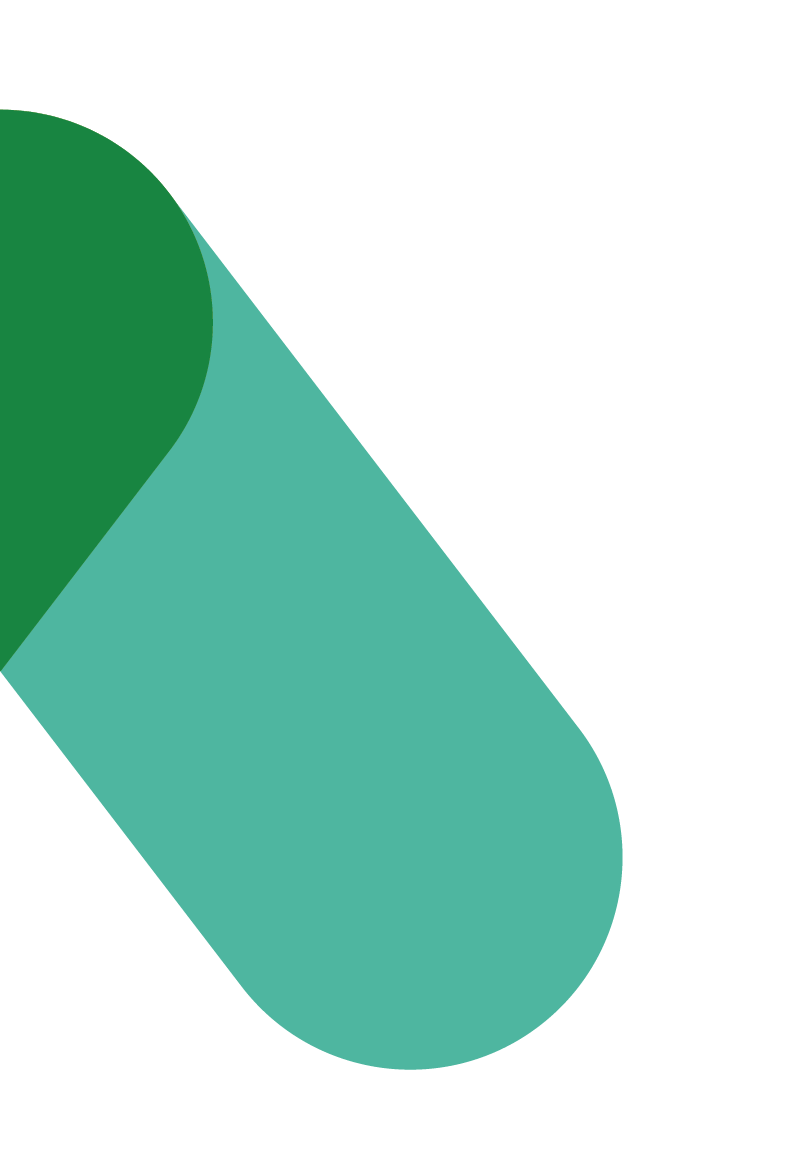 Workplace Transformation Program Community norms announcement – coming soonVERSION 1 Date: february 2023